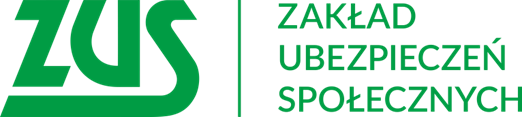 Skorzystaj z bezpłatnych szkoleń !!!Zakład Ubezpieczeń Społecznych  I Oddział w Łodzi zaprasza Państwa6 grudnia 2019 r.do udziału w bezpłatnych szkoleniach:09:00	Ustalanie okresu zasiłkowego10:00	Kontrola wykorzystywania zwolnień lekarskich11:00 	Wypełnianie i korygowanie dokumentów ubezpieczeniowych, w tym dla potrzeb parametru 
30-krotności oraz informacji ZUS IWA12:00	E-akta - skracamy czas przechowywania akt pracowniczych13:00  	Mały ZUS - nowe zasady ustalania podstawy wymiaru składekSzkolenia  odbędą się w II Inspektoracie ZUS w Łodzi przy ul. Lipiec 
Reymontowskich 11. Spotykamy się w Sali Obsługi Klientów.Ze względu na ograniczoną ilość miejsc prowadzone są zapisy na szkolenie, które przyjmowane są pod numerem telefonu: 42  638 21 23 bądź pod adresem 
e-mail  szkolenia_lodz@zus.plNa szkolenie zapraszamy wszystkich chętnych zainteresowanych tematem.